ANEXO N°04 – FORMULARIO DE OBRAS REALIZADASOBRAS A EJECUTARSE CORRESPONDIENTES A PUESTAS A PUNTO Y MANTENIMIENTOS EN VIVIENDAS Y COMPLEJOS HABITACIONALES PERTENECIENTES AL PROGRAMA DE SOLUCIONES HABITACIONALES DEL BANCO DE PREVISIÓN SOCIAL PARA MONTEVIDEO E INTERIORFormulario de declaración de experiencia empresarial en obras realizadasEl siguiente formulario deberá completarse exclusivamente con antecedentes de trabajos de similares características a los rubros que se licitan, de los últimos diez (5) años, a contar hacía atrás desde la fecha de publicación del presente llamado, y desarrollados tanto para el sector público (incluido BPS) como el privado.Los antecedentes a completar para cada Rubro deberán corresponder con lo indicado en el numeral 3.9.4 del Pliego de Condiciones. Será requisito obligatorio completar la totalidad de los 15 antecedentes que se dividen en los siguientes rubros: ALBAÑILERÍA (5), PINTURA (2), ELECTRICA (2), SANITARIA (2), HERRERIA (2), CARPINTERIA (2).A completar cada antecedente se deberá tener en cuenta que:Antecedentes correspondiente al rubro ALBAÑILERÍAEstos 5 antecedentes deberán corresponder en todos los casos al oferente (contratista principal), debiendo al pie de cada uno de los formulario ser avalado por el representante de la empresa, incluyendo nombre completo y firma.Antecedentes correspondiente al los restantes rubrosEstos 10 antecedentes podrán corresponder tanto al oferente (contratista principal) como a los subcontratistas correspondientes declarados en la Planilla de Rubrado (Anexo Nº05), debiendo al pie de cada uno de los formulario ser avalado por el representante de la empresa, incluyendo nombre completo y firma.Una misma obra, en caso que sus características así lo permitieran, podrá ser presentada como antecedente válido para diferentes rubros. En estos casos, al igual que en todos los demás, se deberán completar todos los formularios de los rubros correspondientes.Cada antecedente se deberá completar con toda la información que se solicita para que el antecedente sea válido. No se admitirá en la oferta la presentación de antecedentes en otros formatos diferentes a este documento así como la falta de la información solicitada aquí.Desde BPS se podrá emplear la información de contacto para comunicarse con el referente presentado con el fin de corroborar lo declarado por el oferente. RUBROALBAÑILERÍAANTECEDENTE Nº01Institución o Cliente:Departamento, localidad y dirección:Descripción de la obra ejecutada explicando el tipo de trabajo, tareas, y alcance:IMÁGENES: incorporar imágenes representativas de la obra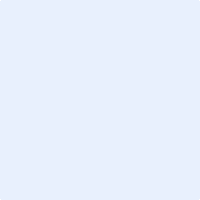 Plazo de ejecución de la obra:Metraje involucrado:INICIO  DD/MM/AAAA         FINALIZACIÓN  DD/MM/AAAAXXX m2Persona de contacto: Teléfono:  Correo electrónico:  OFERENTE:FIRMA:RUBROALBAÑILERÍAANTECEDENTE Nº02Institución o Cliente:Departamento, localidad y dirección:Descripción de la obra ejecutada explicando el tipo de trabajo, tareas, y alcance:IMÁGENES: incorporar imágenes representativas de la obraPlazo de ejecución de la obra:Metraje involucrado:INICIO  DD/MM/AAAA         FINALIZACIÓN  DD/MM/AAAAXXX m2Persona de contacto: Teléfono:  Correo electrónico:  OFERENTE:FIRMA:RUBROALBAÑILERÍAANTECEDENTE Nº03Institución o Cliente:Departamento, localidad y dirección:Descripción de la obra ejecutada explicando el tipo de trabajo, tareas, y alcance:IMÁGENES: incorporar imágenes representativas de la obraPlazo de ejecución de la obra:Metraje involucrado:INICIO  DD/MM/AAAA         FINALIZACIÓN  DD/MM/AAAAXXX m2Persona de contacto: Teléfono:  Correo electrónico:  OFERENTE:FIRMA:RUBROALBAÑILERÍAANTECEDENTE Nº04Institución o Cliente:Departamento, localidad y dirección:Descripción de la obra ejecutada explicando el tipo de trabajo, tareas, y alcance:IMÁGENES: incorporar imágenes representativas de la obraPlazo de ejecución de la obra:Metraje involucrado:INICIO  DD/MM/AAAA         FINALIZACIÓN  DD/MM/AAAAXXX m2Persona de contacto: Teléfono:  Correo electrónico:  OFERENTE:FIRMA:RUBROALBAÑILERÍAANTECEDENTE Nº05Institución o Cliente:Departamento, localidad y dirección:Descripción de la obra ejecutada explicando el tipo de trabajo, tareas, y alcance:IMÁGENES: incorporar imágenes representativas de la obraPlazo de ejecución de la obra:Metraje involucrado:INICIO  DD/MM/AAAA         FINALIZACIÓN  DD/MM/AAAAXXX m2Persona de contacto: Teléfono:  Correo electrónico:  OFERENTE:FIRMA:RUBROPINTURAANTECEDENTE Nº06Institución o Cliente:Departamento, localidad y dirección:Descripción de la obra ejecutada explicando el tipo de trabajo, tareas, y alcance:IMÁGENES: incorporar imágenes representativas de la obraPlazo de ejecución de la obra:Metraje involucrado:INICIO  DD/MM/AAAA         FINALIZACIÓN  DD/MM/AAAAXXX m2Persona de contacto: Teléfono:  Correo electrónico:  OFERENTE:FIRMA:SUBCONTRATO:FIRMA:RUBROPINTURAANTECEDENTE Nº07Institución o Cliente:Departamento, localidad y dirección:Descripción de la obra ejecutada explicando el tipo de trabajo, tareas, y alcance:IMÁGENES: incorporar imágenes representativas de la obraPlazo de ejecución de la obra:Metraje involucrado:INICIO  DD/MM/AAAA         FINALIZACIÓN  DD/MM/AAAAXXX m2Persona de contacto: Teléfono:  Correo electrónico:  OFERENTE:FIRMA:SUBCONTRATO:FIRMA:RUBROELÉCTRICAANTECEDENTE Nº08Institución o Cliente:Departamento, localidad y dirección:Descripción de la obra ejecutada explicando el tipo de trabajo, tareas, y alcance:IMÁGENES: incorporar imágenes representativas de la obraPlazo de ejecución de la obra:Metraje involucrado:INICIO  DD/MM/AAAA         FINALIZACIÓN  DD/MM/AAAAXXX m2Persona de contacto: Teléfono:  Correo electrónico:  OFERENTE:FIRMA:SUBCONTRATO:FIRMA:RUBROELÉCTRICAANTECEDENTE Nº09Institución o Cliente:Departamento, localidad y dirección:Descripción de la obra ejecutada explicando el tipo de trabajo, tareas, y alcance:IMÁGENES: incorporar imágenes representativas de la obraPlazo de ejecución de la obra:Metraje involucrado:INICIO  DD/MM/AAAA         FINALIZACIÓN  DD/MM/AAAAXXX m2Persona de contacto: Teléfono:  Correo electrónico:  OFERENTE:FIRMA:SUBCONTRATO:FIRMA:RUBROSANITARIAANTECEDENTE Nº10Institución o Cliente:Departamento, localidad y dirección:Descripción de la obra ejecutada explicando el tipo de trabajo, tareas, y alcance:IMÁGENES: incorporar imágenes representativas de la obraPlazo de ejecución de la obra:Metraje involucrado:INICIO  DD/MM/AAAA         FINALIZACIÓN  DD/MM/AAAAXXX m2Persona de contacto: Teléfono:  Correo electrónico:  OFERENTE:FIRMA:SUBCONTRATO:FIRMA:RUBROSANITARIAANTECEDENTE Nº11Institución o Cliente:Departamento, localidad y dirección:Descripción de la obra ejecutada explicando el tipo de trabajo, tareas, y alcance:IMÁGENES: incorporar imágenes representativas de la obraPlazo de ejecución de la obra:Metraje involucrado:INICIO  DD/MM/AAAA         FINALIZACIÓN  DD/MM/AAAAXXX m2Persona de contacto: Teléfono:  Correo electrónico:  OFERENTE:FIRMA:SUBCONTRATO:FIRMA:RUBROHERRERÍAANTECEDENTE Nº12Institución o Cliente:Departamento, localidad y dirección:Descripción de la obra ejecutada explicando el tipo de trabajo, tareas, y alcance:IMÁGENES: incorporar imágenes representativas de la obraPlazo de ejecución de la obra:Metraje involucrado:INICIO  DD/MM/AAAA         FINALIZACIÓN  DD/MM/AAAAXXX m2Persona de contacto: Teléfono:  Correo electrónico:  OFERENTE:FIRMA:SUBCONTRATO:FIRMA:RUBROHERRERÍAANTECEDENTE Nº13Institución o Cliente:Departamento, localidad y dirección:Descripción de la obra ejecutada explicando el tipo de trabajo, tareas, y alcance:IMÁGENES: incorporar imágenes representativas de la obraPlazo de ejecución de la obra:Metraje involucrado:INICIO  DD/MM/AAAA         FINALIZACIÓN  DD/MM/AAAAXXX m2Persona de contacto: Teléfono:  Correo electrónico:  OFERENTE:FIRMA:SUBCONTRATO:FIRMA:RUBROCARPINTERÍAANTECEDENTE Nº14Institución o Cliente:Departamento, localidad y dirección:Descripción de la obra ejecutada explicando el tipo de trabajo, tareas, y alcance:IMÁGENES: incorporar imágenes representativas de la obraPlazo de ejecución de la obra:Metraje involucrado:INICIO  DD/MM/AAAA         FINALIZACIÓN  DD/MM/AAAAXXX m2Persona de contacto: Teléfono:  Correo electrónico:  OFERENTE:FIRMA:SUBCONTRATO:FIRMA:RUBROCARPINTERÍAANTECEDENTE Nº15Institución o Cliente:Departamento, localidad y dirección:Descripción de la obra ejecutada explicando el tipo de trabajo, tareas, y alcance:IMÁGENES: incorporar imágenes representativas de la obraPlazo de ejecución de la obra:Metraje involucrado:INICIO  DD/MM/AAAA         FINALIZACIÓN  DD/MM/AAAAXXX m2Persona de contacto: Teléfono:  Correo electrónico:  OFERENTE:FIRMA:SUBCONTRATO:FIRMA: